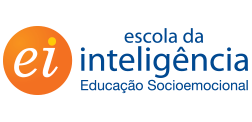 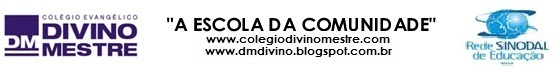 E-mail do professor:  elis.broilo@colegiodivinomestre.com (Professora Elis – 1º ano A)E- mail do professor: lilian@colegiodivinomestre.com   (Professora Lilian – 1º ano B). Data limite de entrega: Assim que concluída, enviar a atividade para a professora.Preencher o assunto do e-mail com o nome do arquivo complementando com o nome do aluno. EXEMPLO: S7_A1_24_NOME DO ALUNOALUNO(A):_________________________________________  DATA: 04/05/2020ATENÇÃO! É IMPORTANTE QUE A CRIANÇA FAÇA SOZINHA E QUE O ADULTO APENAS AUXILIE, QUANDO NECESSÁRIO.VAMOS VER QUEM CONSEGUE ENCONTRAR AS PALAVRAS SECRETAS?COLOQUE A LETRA INICIAL DE CADA DESENHO E DESCUBRA A PALAVRA SECRETA. ESCREVA A PALAVRA QUE FORMOU: ____________________QUAL A PRIMEIRA LETRA DA PALAVRA? ____________________QUAL A ÚLTIMA LETRA DA PALAVRA? ____________________QUANTAS SÍLABAS TÊM NA PALAVRA FORMADA? ____________________QUANTAS LETRAS TÊM ESSA PALAVRA? ____________________ESCREVA A PALAVRA QUE FORMOU: ____________________QUAL A PRIMEIRA LETRA DA PALAVRA? ____________________QUAL A ÚLTIMA LETRA DA PALAVRA? ____________________QUANTAS SÍLABAS TÊM NA PALAVRA FORMADA? ____________________QUANTAS LETRAS TÊM ESSA PALAVRA? ____________________-------------------------------------------------------------------------------------------------------------------------ESCREVA A PALAVRA QUE FORMOU: ____________________QUAL A PRIMEIRA LETRA DA PALAVRA? ____________________QUAL A ÚLTIMA LETRA DA PALAVRA? ____________________QUANTAS SÍLABAS TÊM NA PALAVRA FORMADA? ____________________QUANTAS LETRAS TÊM ESSA PALAVRA? ____________________ESCREVA A PALAVRA QUE FORMOU: ____________________QUAL A PRIMEIRA LETRA DA PALAVRA? ____________________QUAL A ÚLTIMA LETRA DA PALAVRA? ____________________QUANTAS SÍLABAS TÊM NA PALAVRA FORMADA? ____________________QUANTAS LETRAS TÊM ESSA PALAVRA? ____________________     -----------------------------------------------------------------------------------------------------------------------------------------                 ESCREVA A PALAVRA QUE FORMOU: ____________________QUAL A PRIMEIRA LETRA DA PALAVRA? ____________________QUAL A ÚLTIMA LETRA DA PALAVRA? ____________________QUANTAS SÍLABAS TÊM NA PALAVRA FORMADA? ____________________QUANTAS LETRAS TÊM ESSA PALAVRA? ____________________-------------------------------------------------------------------------------------------------------------------------------------------------CRIE UMA PALAVRA SECRETA QUE TAMBÉM INICIE COM A LETRA C:PODEM UTILIZAR IMAGENS DA INTERNET OU FAZER DESENHOS;FAÇA NUMA FOLHA A PALAVRA QUE VOCÊ FORMOU E GUARDE NA CAIXA QUE VOCÊ FEZ NA SEMANA PASSADA.  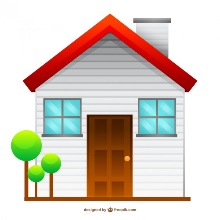 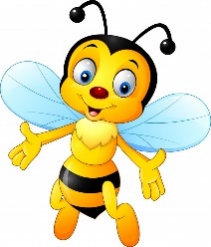 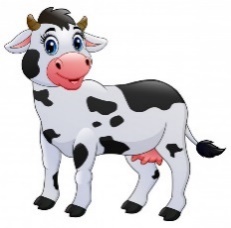 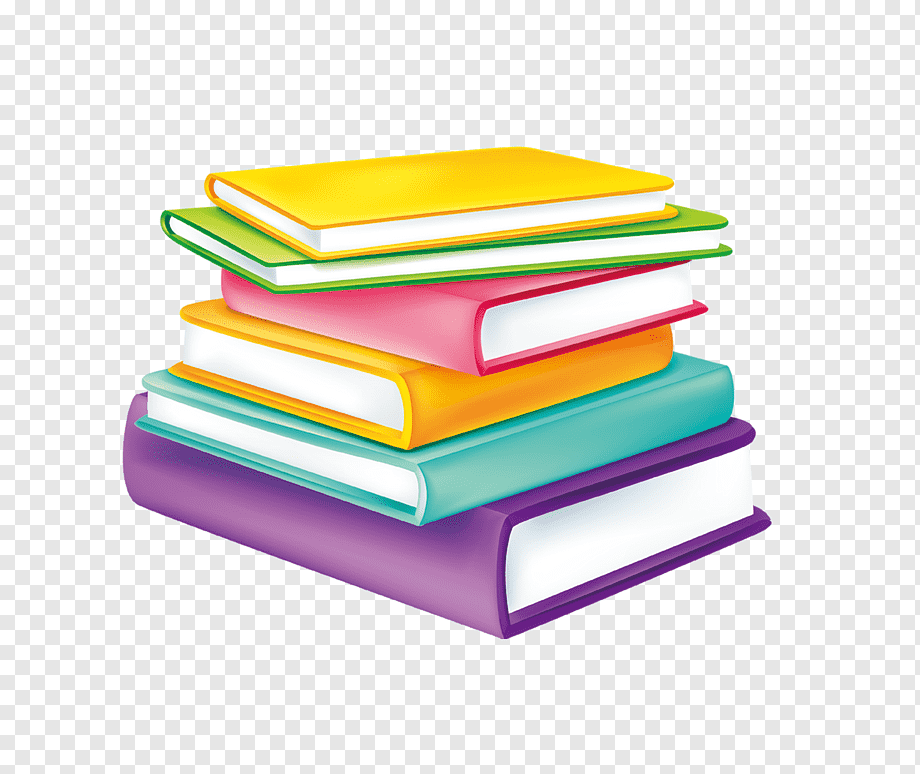 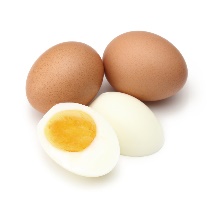 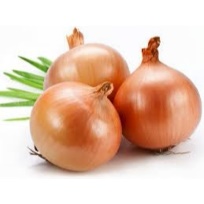 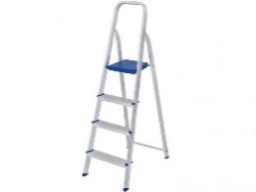 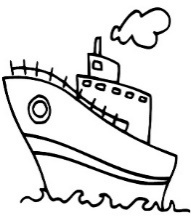 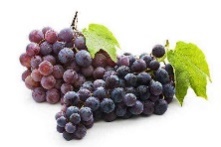 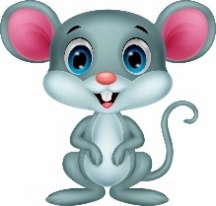 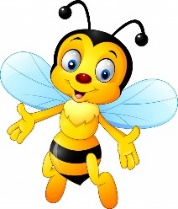 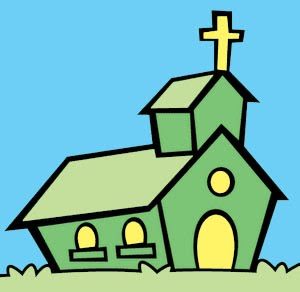 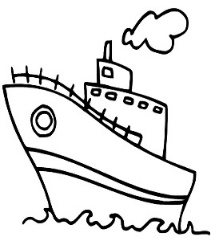 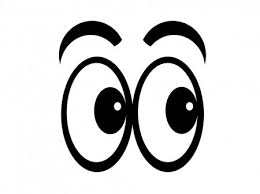 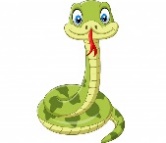 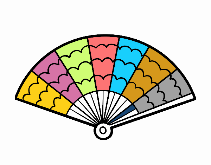 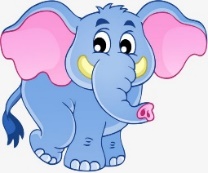 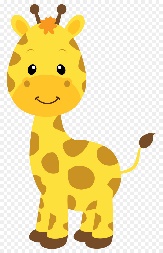 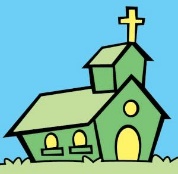 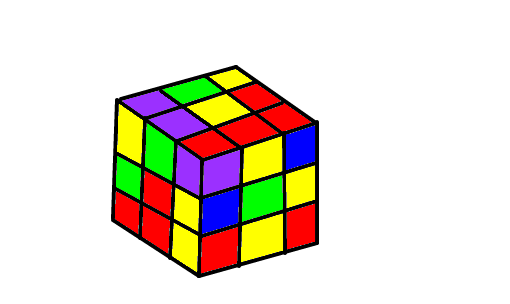 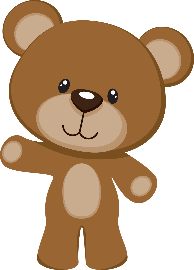 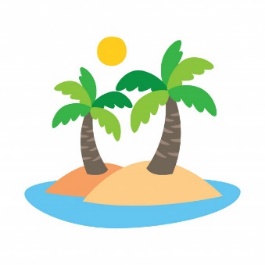 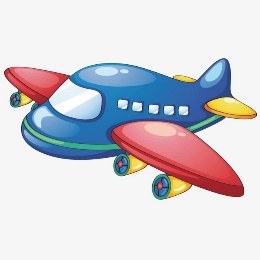 